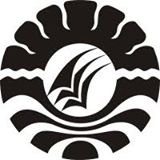 SKRIPSIPENERAPAN MODEL PEMBELAJARAN KOOPERATIF TIPE THINK PAIR SHARE (TPS) DALAM MENINGKATKAN HASIL BELAJAR  IPS SISWA KELAS V SDN GUNUNG SARI II KECAMATAN RAPPOCINI KOTA MAKASSARHASTUTIPROGRAM STUDI PENDIDIKAN GURU SEKOLAH DASARFAKULTAS ILMU PENDIDIKANUNIVERSITAS NEGERI MAKASSAR2017